INDICAÇÃO Nº 3087/2017Sugere ao Poder Executivo Municipal que proceda a troca de lâmpada na extensão Rua do Petróleo nas proximidades da Escola Estadual Alcheste de Godoy Andia, no Bairro Jardim Perola.Excelentíssimo Senhor Prefeito Municipal, Nos termos do Art. 108 do Regimento Interno desta Casa de Leis, dirijo-me a Vossa Excelência para sugerir ao setor competente que proceda a troca de lâmpada na extensão Rua do Petróleo nas proximidades da Escola Estadual Alcheste de Godoy Andia, no Bairro Jardim Perola..Justificativa:Fomos procurados por munícipes solicitando essa providencia, pois a falta de iluminação nesse local está causando transtornos e insegurança.Plenário “Dr. Tancredo Neves”, em 24 de Março de 2017.EDMILSON IGNÁCIO ROCHADR. EDMILSON-vereador-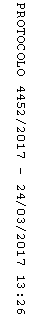 